Process Data AnalysisFor a first order reaction need to plot ln[A] versus t (straight line with gradient = k) and for second order 1/[A] versus t. 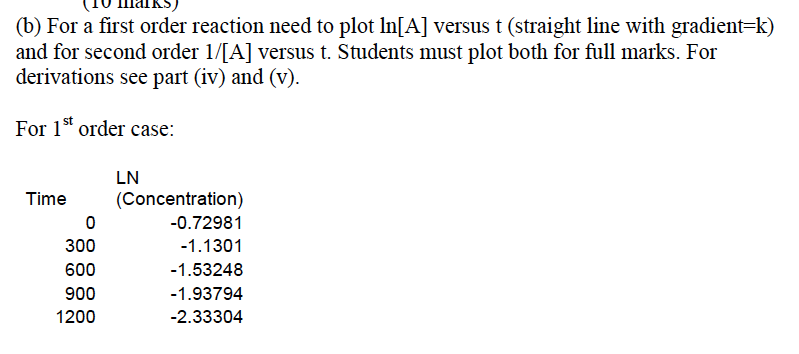 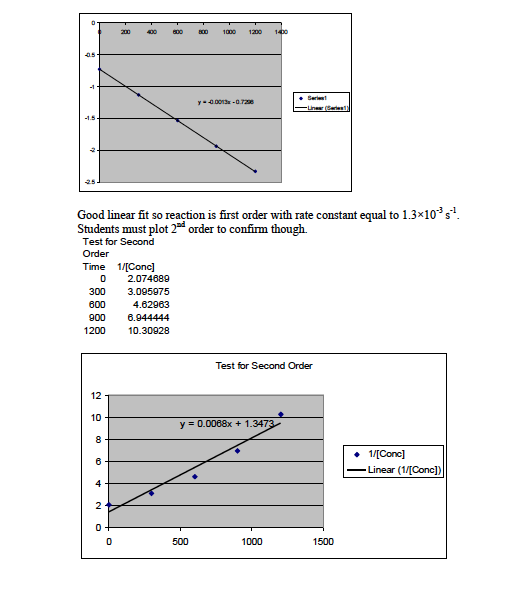 Unit conversionsConvert the following spectroscopic quantities as indicated.0.15 nm to Hz2000 cm-1 to µm9 GHz to cm-1500 nm to cm-1